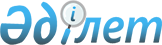 Об организации дополнительных мер по социальной защите молодежи - выпускников учебных заведений начального, среднего и высшего профессионального образования
					
			Утративший силу
			
			
		
					Постановление акимата Иртышского района Павлодарской области от 30 июня 2009 года N 232/7. Зарегистрировано Управлением юстиции Иртышского района Павлодарской области 22 июля 2009 года N 12-7-86. Утратило силу постановлением акимата Иртышского района Павлодарской области от 19 марта 2012 года N 95/1      Сноска. Утратило силу постановлением акимата Иртышского района Павлодарской области от 19.03.2012 N 95/1.

      В соответствии со статьей 120 Трудового кодекса Республики Казахстан от 15 мая 2007 года, подпунктом 14) пункта 1 статьи 31 Закона Республики Казахстан от 23 января 2001 года "О местном государственном управлении и самоуправлении в Республике Казахстан", пунктом 2 статьи 5 Закона Республики Казахстан от 23 января 2001 года "О занятости населения", подпунктами 2), 11) статьи 5 Закона Республики Казахстан от 7 июля 2004 года "О государственной молодежной политике в Республике Казахстан" в целях расширения мер по содействию занятости населения, акимат Иртышского района ПОСТАНОВЛЯЕТ:



      1. Определить в качестве дополнительной меры по социальной защите молодежи – выпускников учебных заведений начального, среднего и высшего профессионального образования – трудоустройство на Молодежную практику.



      2. Государственному учреждению "Отдел занятости и социальных программ Иртышского района" (далее – уполномоченный орган) определять численность безработных выпускников учебных заведений начального, среднего и высшего профессионального образования (далее – профессиональные учебные заведения) для направления их на Молодежную практику, учитывая ситуацию, сложившуюся на рынке труда и состав безработной молодежи.



      3. Рекомендовать уполномоченному органу организовывать и проводить Молодежную практику на предприятиях, в учреждениях и организациях района (далее – работодатель) вне зависимости от форм собственности (по согласованию). Уполномоченный орган взаимодействует с работодателями на договорной основе. Договор предусматривает количество принимаемых на работу безработных, перечень профессий (специальностей), по которым работодатель принимает на работу, в случае необходимости дополнительную профессиональную подготовку, обязательства обеспечения участников Молодежной практики профессиональными знаниями, умениями и навыками в соответствии с их профессией.

      Работодатель, изъявивший желание предоставить временные рабочие места безработным – выпускникам профессиональных учебных заведений в рамках Молодежной практики, заключает соответствующий договор с уполномоченным органом.



      4. Право принять участие в Молодежной практике имеют выпускники профессиональных учебных заведений, не имеющие опыта работы по полученной специальности, в течение двенадцати месяцев после окончания учебного заведения.

      Срок прохождения Молодежной практики не должен превышать шесть месяцев.



      5. Финансирование мероприятий по проведению Молодежной практики осуществляется за счет средств местного бюджета, целевых трансфертов из республиканского бюджета.

      Оплата труда участников Молодежной практики производится уполномоченным органом за фактически отработанное время в размере 15000 (пятнадцать тысяч) тенге.

      В зависимости от количества, качества и сложности выполняемой работы работодатель за счет собственных средств вправе устанавливать дополнительные надбавки за фактически выполненную работу по действующим на данном предприятии или в организации расценкам.



      6. Настоящее постановление вводится в действие по истечении десяти календарных дней после дня его первого официального опубликования.



      7. Постановление акимата Иртышского района N 193/5 от 20 мая 2009 года "О Правилах организации молодежной практики для выпускников учебных заведений начального, среднего и высшего профессионального образования" отменить.



      8. Контроль за исполнением настоящего постановления возложить на заместителя акима района Тлеуову А.Т.      Аким района                                В. Левченко
					© 2012. РГП на ПХВ «Институт законодательства и правовой информации Республики Казахстан» Министерства юстиции Республики Казахстан
				